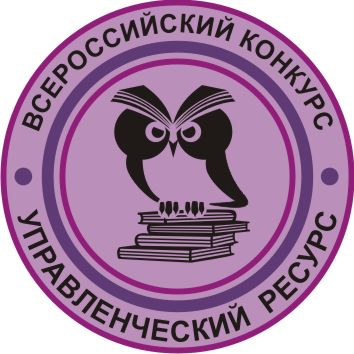 ПРЕСС-РЕЛИЗ ВСЕРОССИЙСКОГО КОНКУРСА«УПРАВЛЕНЧЕСКИЙ РЕСУРС» - февраль, 2016 г.Информируем  Вас о результатах  Всероссийского заочного  конкурса  «Управленческий ресурс» под эгидой Международной славянской академии наук, образования, искусств и культуры  (Западно-Сибирский филиал МСА) – 4-я группа номинантов (февраль  2016 г.).             На конкурс  поступило около 100  работ  из Иркутской, Кемеровской, Московской, Нижегородской, Новосибирской, Омской, Орловской, Ростовской, Томской, Тюменской, Челябинской областей; Алтайского, Красноярского, Пермского, Ставропольского  краев; из г. Санкт – Петербурга города Петергофа;  Карачаево - Черкесской Республики, Республики Алтай, Коми,   Хакасии,  Ханты-Мансийского АО – Югра,  Ямало – Ненецкого АО.             Общее количество материалов-номинантов – 67;  присуждены награды: диплом лауреата – 21, серебряная медаль – 17, золотая медаль – 29. СПИСОКпобедителей (золотых медалистов) Всероссийского заочного конкурса«Управленческий ресурс» (4-я группа номинантов, февраль 2016 г.)победитель конкурса в номинации "Эффективное управление качеством образования"  БИРЮКОВ Сергей Николаевич - директор МАОУ "Гимназия № 10" (г. Новосибирск)победитель конкурса в номинации "Эффективное управление качеством образования"  МИЛЯЕВА Лариса Григорьевна - заведующая кафедрой экономики предпринимательства, декан экономического факультета, руководитель Центра аналитических исследований Бийского технологического института (филиала) ФГБОУ ВПО «АГТУ им. И.И. Ползунова» за комплект материалов "Методические аспекты самооценки студентами вузов уровня сформированности компетенций"победители конкурса в номинации "Эффективное управление качеством образования"  ЛЕДОВСКИХ Елена Борисовна - заведующий МАДОУ "Детский сад № 2"; ФИЛИНКОВА Наталья Алексеевна - заместитель заведующего (г. Снежинск Челябинской области) за комплект материалов по формированию мотивации педагогов к инновационной деятельностипобедитель конкурса в номинации "Использование возможностей социального партнерства в образовании" СМИРНОВА Анна Игоревна - директор Специальной (коррекционной) общеобразовательной школы-интерната "Красные Зори" (г. Петергоф) за модель взаимодействия коррекционной школы-интерната и социокультурных институтовпобедитель конкурса в номинации "Эффективное управление качеством образования"  БЫЧКОВА Светлана Валентиновна - заведующий МБДОУ "Детский сад № 4" (г. Нижний Новгород)победители конкурса в номинации "Внедрение креативных форм воспитания детей и молодежи"  КУРЬЯНОВ Николай Александрович - начальник управления международной деятельности Южного Университета; ГРЕКОВА Вероника Александровна - методист Информационно-аналитического центра образования; САДЧИКОВА Ольга Леонтьевна - директор Гимназии № 35 (г. Ростов-на-Дону) за создание модели "Школа поликультурного образования"  победитель конкурса в номинации "Выявление и поддержка одаренных обучаемых"   МАЛАКАНОВА Елена Павловна - заведующий ЧДОУ "Детский сад № 180 ОАО "Российские железные дороги" (г. Новоалтайск Алтайского края)победитель конкурса в номинации "Использование социального партнерства в  образовании"  ДОБРОВОЛЬСКАЯ Ирина Владимировна - заместитель директора МБОУ "Лицей № 113" (г. Новосибирск)победитель конкурса в номинации "Эффективное управление качеством образования" ШМУЛЯВЦЕВА Светлана Юрьевна - заведующий МАДОУ "Детский сад № 7 "Журавлик" (г. Нягань ХМАО-Югра)победитель конкурса в номинации "Внедрение перспективных форм, методов и средств оздоровительной работы"  БЕЛОУСОВА Татьяна Яковлевна - директор ГКОУ "Волгодонская специальная школа-интернат "Восхождение" (г. Волгодонск Ростовской области)победитель конкурса в номинации "Использование возможностей социального партнерства в образовании" ЧЕРЧИНСКАЯ Любовь Алексанровна - директор МБОУ СОШ № 7 (г. Абакан, Республика Хакасия) за комплект материалов "Социальное партнерство как условие развития современной школы"победитель конкурса в номинации "Эффективное управление качеством образования"  КЛЕЦКИНА Светлана Александровна - директор ОГБУДПО "Учебно-методический центр развития социального обслуживания" (г. Иркутск) за проект "Я - профессионал"победители конкурса в номинации "Эффективное управление качеством образования" СУДАРИКОВА Марина Геральдовна - заведующий МАДОУ "Детский сад № 10 "Аленький цветочек"; СЕДАЧЕВА Татьяна Ивановна - старший воспитатель за программу "Сотворчество" и методическое обеспечение программы (г. Прокопьевск Кемеровской области)победитель конкурса в номинации "Выявление и поддержка одаренных обучаемых"  ГОНЧАРОВА Елена Евгеньевна - директор МБОУ "Средняя общеобразовательная школа № 4" (г. Ливны Орловской области)победитель конкурса в номинации "Эффективное управление качеством образования" ЧЕКАЛИНА Елена Анатольевна - директор Частного общеобразовательного учреждения "София" (г. Новосибирск)победитель конкурса в номинации "Внедрение общественно-государственных форм управления образованием" ПОЛЯТЫКИНА Яна Викторовна - заведующий МАДОУ "Детский сад № 17" (г. Нижневартовск ХМАО-Югра)победители конкурса в номинации "Эффективное управление качеством образования"  Мельников А.Ю. – директор МБОУ СОШ № 9; Коломиец С.А., Максимец О.В., Шедова Г.Е., Дикидзина Ф.Н., Галеева Т.Н., Марченко Н.Н., Терещенко И.А. - заместители директора; Нуркаева Г.Г. – заведующая библиотекой (г. Ноябрьск ЯНАО) за управленческий проект «Проектирование педагогической модели профильного  обучения на основе индивидуальных учебных планов обучающихся»победители конкурса в номинации "Эффективное управление качеством образования"   РАДЧЕНКО О.И. - заведующий МБДОУ "Детский сад № 35"; ПЕТРОВА Т.А. - заместитель заведующего и САДИЕВА М.С. - научный руководитель (г. Северск Томской области) за программу развития "Формирование психологически безопасной образовательной среды МБДОУ "Детский сад № 35" на 2016-2019 гг.победитель конкурса в номинации "Эффективное управление качеством образования"  МУСЛИМОВА Наталья Вячеславовна - заведующий МБДОУ "Детский сад № 45 (г. Ставрополь)победители конкурса в номинации "Эффективное управление качеством образования"   АРУТЮНЯН Любовь Владимировна - заведующий МАДОУ "Детский сад № 48", ЯДРЫШНИКОВА Наталья Анатольевна - заместитель заведующего (г. Северск Томской области) за программу развития дошкольной организации на 2014-2015 гг.победители конкурса в номинации "Внедрение креативных форм воспитания детей и молодежи" БОГИНСКАЯ Нина Федоровна - директор МБОУ "СОШ № 25" Ассоциированная школа ЮНЕСКО, Бурлак Екатерина Владимировна - заместитель директора СОШ № 25 (г. Абакан, Республика Хакасия) за комплект материалов по патриотическому воспитанию и гражданскому становлению подрастающего поколенияпобедители конкурса в номинации "Внедрение перспективных форм, методов и средств оздоровительной работы" БОГИНСКАЯ Нина Федоровна - директор МБОУ "СОШ № 25" Ассоциированная школа ЮНЕСКО, Бурлак Екатерина Владимировна - заместитель директора СОШ № 25 (г. Абакан, Республика Хакасия) за комплект материалов по профилактике зависимости от психоактивных веществ в условиях школыпобедители конкурса в номинации "Внедрение креативных форм воспитания детей и молодежи"  МАКСИМОВА Юлия Вениаминовна - заведующий ФГБДОУ "ЦРР - детский сад №  300", ГОЛУБИЦКАЯ Альбина Алексеевна - старший воспитатель (г. Новосибирск)победитель конкурса в номинации "Использование социального партнерства в образовании"  СОЗЫКИНА Татьяна Кузьминична - директор МБОУ "Средняя общеобразовательная школа № 56" (г. Новосибирск)победитель конкурса в номинации "Эффективное управление качеством образования" ПАШКОВА Мария Владимировна - заведующий БДОУ "Детский сад № 358" (г. Омск)победители конкурса в номинации "Эффективное управление качеством образования" ФЕОФАНОВА Татьяна Григорьевна -  заведующий Таймырского МБДОУ "Дудинский детский сад "Льдинка", ВОВЧЕНКО ЕЛЕНА АЛЕКСЕЕВНА - заместитель заведующего по воспитательной и методической работе (г. Дудинка, Красноярский край)победитель конкурса в номинации "Эффективное управление качеством образования"  АЙГАЗИНОВА Ботакоз Ширановна - заведующий МКДОУ "Курьинский детский сад" (п. Курьинский Новосибирской области)победители конкурса в номинации "Эффективное управление качеством образования"  ЯСЕВИЧ Сергей Александрович - директор МАУ ДО "Учебный центр"; АНИЩЕНКО Оксана Степановна - заместитель директора по УВР; КОЛБАСОВА Татьяна Геннадьевна - заместитель директора по УВР (г. Муравленко ЯНАО) за комплект материалов "Сетевой образовательный центр "Юниполис" как способ реализации открытого образования"победители конкурса в номинации "Эффективное управление качеством образования" БЕСПАЛОВА Наталья Михайловна - заведующий МАДОУ "Детский сад № 393"; НУРЛЫГАЯНОВА Гульназ Фаридовна - старший воспитатель Детского сада № 393 (г. Казань)победитель конкурса в номинации "Эффективное управление качеством образования"  ЗОТОВА Ирина Витальевна - заведующий МКДОУ "Детский сад № 18" (г. Новосибирск)СПИСОКлауреатов Всероссийского заочного конкурса «Управленческий ресурс»,награжденных серебряными медалями(4-я группа номинантов, февраль 2016 г.)лауреаты конкурса в номинации "Внедрение креативных форм воспитания детей и молодежи"  КОНДИК Т.В. - директор МБУ ДО "Дом детского творчества"; ФОМИНА Н.П. - заместитель директора по НМР;  ПЕТРЕНКО Л.В. - заведующий отделом ОВР;  БОГДАНОВА Л.А. - заместитель директора по УВР (г. Норильск, район Кайеркан) за комплект материалов, раскрывающих содержание и особенности реализации программы "Грани совершенства"лауреат конкурса в номинации "Эффективное управление качеством образования"  КОСТЕНКО Майя Михайловна - директор МБОУ ДО Дом детского творчества (п. Пурпе ЯНАО)лауреаты конкурса в номинации "Эффективное управление качеством образования" ОСТРОУХОВА А.И. - директор ГКУ  "Санаторный детский дом для детей-сирот и детей, оставшихся без попечения родителей, № 12"; СТАРИКОВА М.А. - руководитель ресурсного центра ГКУ  "Санаторный детский дом для детей-сирот и детей, оставшихся без попечения родителей, № 12" (г. Ставрополь)лауреат конкурса в номинации "Эффективное управление качеством образования" НЕМЧИНОВА Светлана Владимировна - заведующий МКДОУ "Детский сад № 11" (с. Спицевка Ставропольского края)лауреат конкурса в номинации "Использование возможностей социального партнерства в  образовании"  ДЕЕВА Елена Владимировна - заведующий МБДОУ "Детский сад № 25" (г. Северск)лауреат конкурса в номинации "Внедрение перспективных форм, методов и средств оздоровительной работы"  ЯМЩИКОВА Алла Витальевна - заведующий МКДОУ № 34 "Журавлик" (г. Черкесск,  Карачаево-Черкесская Республика)лауреат конкурса в номинации "Эффективное управление качеством образования" ПИЛИПУШКА Сергей Владимирович - директор МБОУ СОШ № 1 с углубленным изучением отдельных предметов (г. Искитим Новосибирской области) за модель "Школа - правовое образовательное пространство"лауреат конкурса в номинации "Использование возможностей социального партнерства в  образовании"  ЖИТНИКОВ Владимир Владимирович - директор КГБПОУ "Техникум инновационных промышленных технологий и сервиса" (г. Железногорск Красноярского края)лауреат конкурса в номинации "Эффективное управление качеством образования"  ФРЕЙДИНА Юлия Анатольевна - заведующий МБДОУ "Детский сад № 38" (г. Сыктывкар, Республика Коми)лауреаты конкурса в номинации "Эффективное управление качеством образования" АРУТЮНЯН Любовь Владимировна - заведующий МАДОУ "Детский сад № 48", ШАЙДУЛИНА Елена Загферовна - заместитель заведующего (г. Северск Томской области) за образовательную программу  детского садалауреат конкурса в номинации "Эффективное управление качеством образования"  МАНЧЕНКО Елена Васильевна - директор АУДО "ЦРР - детский сад "Березка" (г. Заводоуковск Тюменской области)лауреат конкурса в номинации "Внедрение перспективных форм, методов и средств оздоровительной работы "  БОГОДВИД Людмила Егоровна - заведующий НОУ "Детский сад "Пермячок" (г. Пермь)